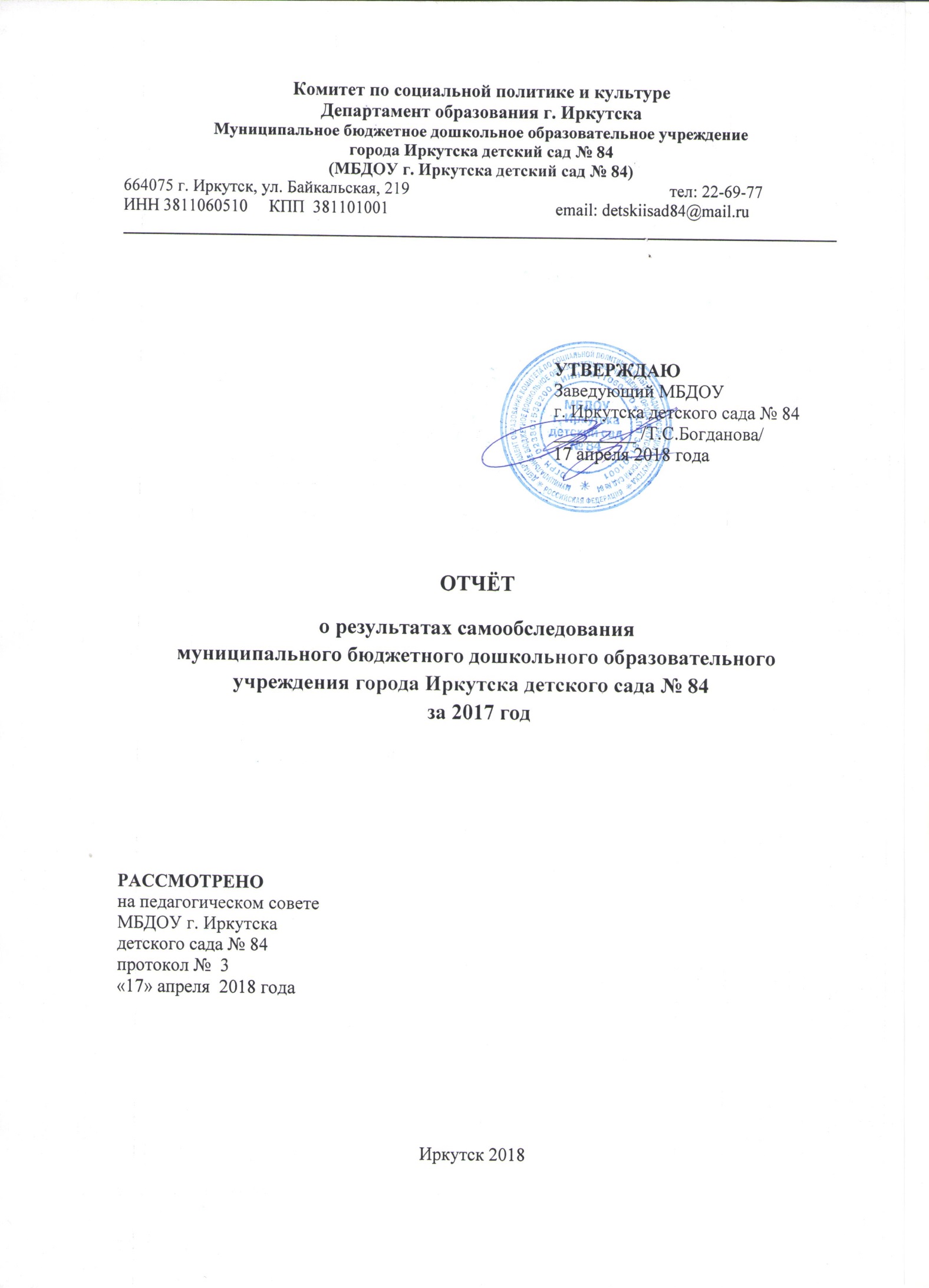 Настоящий отчет подготовлен по результатам проведения самообследования деятельности ДОУ за 2017 год. Информационная открытость образовательной организации определена ст.29 Федерального закона от 29.12.2012г. №273-ФЗ «Об образовании в Российской Федерации» и пунктом 3 Правил размещения на официальном сайте образовательной организации и информационно-телекоммуникационной сети «Интернет» и обновления информации об образовательной организации, утверждённых Постановлением Правительства Российской   Федерации     от 10.07.2013 г. № 582.Процедуру самообследования регламентируют следующие нормативные документы:-  Федеральный закон «Об образовании в Российской Федерации» № 273-ФЗ от 29.12.2012г. (ст.28 п. 3,13,ст.29 п.3).-  Приказа Министерства образования и науки РФ от 14 июня 2013 г. № 462 «Об утверждении Порядка проведения самообследования образовательной организацией» от 10 декабря 2013 г.;-  Приказа № 1324 «Об утверждении показателей деятельности образовательной организации, подлежащей самообследованию»;-   Постановления Правительства Российской Федерации от 05.08.2013 г. № 662 «Об осуществлении мониторинга системы образования».Сроки, форма проведения самообследования, состав лиц, привлекаемых для его проведения был определен согласно приказа заведующего ДОУ от 16.03.2018 г. № 11/1  «О проведении процедуры самообследования деятельности ДОУ по итогам 2017 года».Цель самообследования: обеспечение доступности и открытости информации о состоянии развития учреждения на основе анализа показателей, установленных федеральным органом исполнительной власти. Задачи самообследования:-получение объективной информации о состоянии образовательного процесса в образовательной организации;-выявление положительных и отрицательных тенденций в образовательной деятельности;-установление причин возникновения проблем и поиск их устранения.В процессе самообследования проводится оценка:- образовательной деятельности,- системы управления,- содержания и качества воспитания и развития воспитанников,- организации образовательного процесса, - кадрового, учебно-методического обеспечения,- материально-технической базы,- функционирования системы оценки качества образования,- показателей деятельности образовательного учреждения, подлежащей самообследованию.1. Организационно-правовое обеспечение образовательной деятельности1..1 Общие сведения об образовательной организацииНаименование: Муниципальное бюджетное дошкольное образовательное учреждение города Иркутска детский сад № 84Год основания: 1975 гУчредитель: Муниципальное образование город Иркутск. От имени Муниципального образования город Иркутск  функции и полномочия Учредителя осуществляет администрация города Иркутска в лице департамента образования комитета по социальной политике и культуре администрации г. ИркутскаАдрес: 664075, город Иркутск, ул. Байкальская, 219 Тел.: 8 (3952)22-69-77 E-mail: detskiisad84@mail.ru Web-сайт: https://rused.ru/irk-mdou84/Режим работы учреждения установлен Учредителем, исходя из потребностей семьи и финансирования учреждения, и является следующим: с  07.00 до 19.00 часов, рабочая неделя – пятидневная, выходные дни – суббота, воскресенье, общегосударственные праздничные дни. Обучение воспитанников ведётся на русском языке.1.2. Правоустанавливающие документыУчреждение реализует государственную политику в области образования, определяемую законодательством РФ, выполняет социальный заказ на образование, исходя из запросов родителей, ресурсных возможностей Учреждения. В своей деятельности ДОУ руководствуется Конституцией Российской Федерации, Федеральным законом "Об образовании в Российской Федерации" и другими законодательными и нормативными актами Российской Федерации.Сведения об основных нормативных документах и локальных актах, регулирующих правовые основы функционирования образовательной организации:Устав учреждения: дата регистрации: 28.04.2015 г. Лицензия    на    право    осуществления    образовательной    деятельности:    серия 38 Л01, №0003033, дата выдачи 14.12.2015 г, срок действия – бессрочно;Свидетельство о государственной регистрации серия  ИРП №2760 от 26.10.1999 гСвидетельство о внесении записи в единый государственный реестр юридических лиц: ОГРН 1023801538200, 30.08.2017 г.Свидетельство о постановке на учёт в налоговом органе: 09.11.1999 г.Лицензия   на   осуществление   медицинской   деятельности  от   «02» февраля 2015 г., № ЛО-38-01-002019, срок действия – бессрочно;Коллективный договор: дата регистрации 20.06.2017 г., срок действия с 13.06.2017 по 13.06.2020 г.Правила внутреннего трудового распорядка.Локальные акты, регламентирующие деятельность ДОУПоложение о режиме непосредственно-образовательной деятельности;Порядок оформления возникновения, приостановления и прекращения образовательных отношений Правила приема воспитанниковПорядок и основания перевода воспитанниковПоложение об общем собранииПоложение о Совете УчрежденияПоложение о Педагогическом советеПоложение о психолого-медико-педагогическом консилиумеПоложение о родительском комитете ДОУПоложение о сайте образовательного учрежденияПоложение о системе нормирования трудвПоложение о проведении самообследования образовательной организацииПрограммы, реализуемые в ДОУВ МБДОУ реализуется Основная образовательная программа дошкольного образования МБДОУ г. Иркутска детского сада № 84 (принята на заседании  Педагогического совета 26.08.2016 г, утверждена заведующим).Программа основана на комплексно-тематическом принципе построения образовательного процесса; предусматривает решение программных образовательных задач в совместной деятельности взрослого и детей и самостоятельной деятельности детей не только в рамках непосредственно образовательной деятельности, но и при проведении режимных моментов в соответствии со спецификой дошкольного образования, а также использование развивающих технологий: исследовательские, триз, игровые, проблемные. В группах компенсирующей направленности для детей с тяжелыми нарушениями речи реализуется Адаптированная основная образовательная программа коррекционно-развивающей работы в группах для детей с тяжелыми нарушениями речи.2. Структура и система управленияУправленческая деятельность ДОУ осуществляется на основе  принципов единоначалия, демократичности и сочетания элементов соуправления и представлена в виде организационной структуры управления. Непосредственное руководство учреждением осуществляет заведующий – Богданова Татьяна Сергеевна.Приоритетными направлениями управленческой деятельности являются:повышение качества дошкольного образования;эффективность преемственности звеньев ДОУ;личностный и профессиональный рост педагогов.Основными задачами управления педагогическим процессом ДОУ стали:создание единого креативного пространства;разработка, апробация и внедрение инновационных технологий;повышение профессиональной компетенции педагогов;формирование мотивов достижения всех субъектов образовательной деятельности.Управление ДОУ носит общественно-государственный характер. Организационная структура управления ДОУ имеет 4 уровня:- уровень заведующего;- уровень его заместителей и других членов администрации;- уровень воспитателей и других педагогов;- уровень детей, родителей. В Учреждении сформированы коллегиальные органы управления, к которым относятся:1) общее собрание работников;2) Совет Учреждения;2) педагогический совет.Общее собрание работников является постоянно действующим представительным коллегиальным органом управления Учреждением. Оно состоит из работников Учреждения, для которых Учреждение является основным местом работы.Заседания общего собрания работников Учреждения проводятся по инициативе его членов или заведующего Учреждения 2 раза в год. Решения общего собрания работников Учреждения принимаются открытым голосованием простым большинством голосов, присутствующих на заседании. В случае равенства голосов решающим является голос председателя.Совет Учреждения является постоянно действующим представительным коллегиальным органом управления Учреждением. Совет Учреждения избирается  на общем собрании работников Учреждения сроком на 1 год. Заседание  Совета  Учреждения  правомочно,  если  на заседании присутствует более  половины  его  членов.  Педагогический совет является постоянно действующим представительным коллегиальным органом управления Учреждением. Педагогический совет состоит из числа педагогических работников учреждения. Заседания педагогического совета проводятся по инициативе его членов или заведующего Учреждения 4 раза в год (ежеквартально), а также в иное время при наличии необходимости.Действующая система управления позволяет оптимизировать управление, включить в пространство управленческой деятельности значительное число педагогов, работников организации.3. Реализация образовательной программы, оценка качества образования.3.1 Статистические сведения о контингенте обучающихсяВ 2017 году с учетом возрастных особенностей контингента воспитанников сформировано 14 групп. По возрастным характеристикам представлены все виды групп дошкольного возраста (1-я младшая, 2-я младшая, средняя, старшая и подготовительная к школе группы). Группы сформированы как по одновозрастному, так и по разновозрастному составу (для детей 4-6 лет). В связи с разнородностью контингента воспитанников в ДОУ представлены группы общеразвивающей и компенсирующей направленности (для детей с ТНР).3.2 Оценка образовательной программыСодержание образовательного процесса в ДОУ определяется основной образовательной программой дошкольного образования. Образовательная программа дошкольного образования в Учреждении соответствует ФГОС дошкольного образования, и определяет содержание дошкольного образования и сроки обучения.Основная образовательная программа МБДОУ г.Иркутска детского сада № 84 разработана  на основе Примерной образовательной программы дошкольного образования «От рождения до школы», под редакцией Н.Е. Вераксы, Т.С. Комаровой, М.А. Васильевой.Основная образовательная программа направлена на разностороннее развитие детей дошкольного возраста с учетом их возрастных и индивидуальных особенностей, формирование общей культуры, развитие физических, интеллектуальных, нравственных, эстетических и личностных качеств, сохранение и укрепление здоровья детей дошкольного возраста (статья 64 ФЗ об образовании).Цель реализации Основной образовательной программы - развитие личности детей дошкольного возраста в различных видах деятельности, с учетом их возрастных, индивидуальных психологических и физиологических особенностей.В рамках Основной образовательной программы реализуются следующие задачи:1) охрана и укрепление физического и психического здоровья детей, в том числе их эмоционального благополучия;2) обеспечение равных возможностей для полноценного развития каждого ребенка в период дошкольного детства независимо от места жительства, пола, нации, языка, социального статуса, психофизиологических и других особенностей (в том числе ограниченных возможностей здоровья);3) обеспечение преемственности целей, задач и содержания образования, реализуемых в рамках образовательных программ различных уровней (далее - преемственность основных образовательных программ дошкольного и начального общего образования);4) создание благоприятных условий развития детей в соответствии с их возрастными и индивидуальными особенностями и склонностями, развития способностей и творческого потенциала каждого ребенка как субъекта отношений с самим собой, другими детьми, взрослыми и миром;5) объединение обучения и воспитания в целостный образовательный процесс на основе духовно-нравственных и социокультурных ценностей и принятых в обществе правил и норм поведения в интересах человека, семьи, общества;6) формирование общей культуры личности детей, в том числе ценностей здорового образа жизни, развития их социальных, нравственных, эстетических, интеллектуальных, физических качеств, инициативности, самостоятельности и ответственности ребенка, формирования предпосылок учебной деятельности;7) обеспечение вариативности и разнообразия содержания Программ и организационных форм дошкольного образования, возможности формирования Программ различной направленности с учетом образовательных потребностей, способностей и состояния здоровья детей;8) формирование социокультурной среды, соответствующей возрастным, индивидуальным, психологическим и физиологическим особенностям детей;9) обеспечение психолого-педагогической поддержки семьи и повышения компетентности родителей (законных представителей) в вопросах развития и образования, охраны и укрепления здоровья детей.Образовательный процесс осуществляется по двум режимам в каждой возрастной группе: с учетом теплого и холодного периода года.Обязательная часть программы Программы предлагает комплексность подхода, обеспечивая развитие детей во всех пяти взаимодоплняющих образовательных областях.Часть Программы, формируемая участниками образовательных отношений, представлена совокупностью выбранных участниками образовательных отношений, парциальных программ, методик, форм организаций образовательной работы.Содержательный аспект образовательной деятельности, отражающий специфику национально-культурных, демократических, климатических особенностей Восточно-Сибирского региона, который находит свое отражение в Образовательной программы ДОУ, обеспечивающая следующими программами и методическими пособиями:- «Комплексно-тематическое планирования регионального компонента по образовательной области  «Познавательное развитие» для детей 3-7 лет – Иркутск. ГОУ ВПО «ВСГАО», 2016. - учебно-методического пособия «Байкал - жемчужина Сибири», Министерства образования и науки РФ ГОУ ВПО «ВСГАО», Иркутск, 2016 г. В группах компенсирующей направленности для детей с тяжелыми нарушениями речи  реализуется Адаптированная основная образовательная программа для детей с тяжелыми нарушениями речи.Программа  формируется  как  программа  психолого-педагогической поддержки позитивной социализации и индивидуализации, развития личности  детей    дошкольного    возраста    и    определяет    комплекс    основных характеристик  дошкольного  образования  (объем,  содержание  и  планируемые результаты в виде целевых ориентиров дошкольного образования).  Образовательный процесс в ДОУ осуществляется в соответствии с требованиями ФГОС к дошкольному образованию. Результаты  освоения  Программы  представлены  в  виде  целевых ориентиров  дошкольного  образования,  которые  представляют  собой социально-нормативные  возрастные  характеристики  возможных  достижений ребенка.  Целевые  ориентиры  не  подлежат  непосредственной  оценке,  в  том числе  в  виде  педагогической  диагностики  (мониторинга),  и  не  являются основанием для их формального сравнения с реальными достижениями детей.  С  целью  определения  уровня  развития  ребенка  и  определения дальнейшего образовательного  маршрута  может  проводиться  педагогическая  диагностика воспитателем  в  форме  наблюдения  за  детьми  во  время  образовательной  и самостоятельной  деятельности  с  фиксацией  полученных  результатов  в специальном  журнале.  Эти  результаты  используются  только  для планирования  индивидуальной  развивающей  работы  с  ребенком  и дальнейшего планирования образовательной деятельности.  В качестве методического обеспечения содержания коррекционной работы используется программа логопедической работы по преодолению общего недоразвития речи у детей Авторы - Т.Б. Филичева, Г.В. Чиркина. При разработке Программы учитывались концептуальные положения «Вариативной примерной адаптированной основной образовательной программы для детей с тяжелыми нарушениями речи (общим недоразвитием речи) с 3 до 7 лет» Н.В. Нищевой. – СПб – «ДЕТСТВО - ПРЕСС», 2016 год. Взаимодействие педагогического коллектива с семьями детей строятся на основе сотрудничества.  Для  достижения целевых ориентиров дошкольного образования усилия педагогического коллектива и семей воспитанников ориентированы на достижение единых целей:забота о здоровье, эмоциональном благополучии и своевременном всестороннем развитии каждого ребенка; создание в группах ДОУ и в семье атмосферы гуманного и доброжелательного отношения ко всем воспитанникам, что позволяет растить их общительными, добрыми, любознательными, инициативными, стремящимися к самостоятельности и творчеству; максимальное использование разнообразных видов детской деятельности, их интеграция в целях повышения эффективности образовательного процесса; вариативность использования образовательного материала, позволяющая развивать творчество в соответствии с интересами и наклонностями каждого ребенка; уважительное отношение к результатам детского творчества; единство подходов к воспитанию детей в условиях дошкольного образовательного учреждения и семьи. АООП ДО является документом, подлежащим постоянному обновлению, и предполагает внесение дополнений и изменений с учетом обновляющегося контингента воспитанников, появляющихся новых разработок и технологий, изменений в нормативно правовой базе.Оценка организации образовательной деятельностиРежим дня, расписание занятий разработаны на основе инструктивно-нормативного письма Министерства образования Российской Федерации от 14 марта 2000г. №65/23-16 «О гигиенических требованиях к максимальной нагрузке на детей дошкольного возраста», требований СанПиНа.Режим дня соответствует гигиеническим нормам детей различного возраста. Предусмотрено достаточное пребывание на свежем воздухе, осуществляются оздоровительные и профилактические мероприятия, проводятся организованные занятия, которые включают в себя рациональное сочетание различных по характеру видов деятельности, чередование умственных и физических нагрузок. Осуществляется плавный переход от игры к занятиям и режимным моментам. Обеспечивается баланс между разными видами игр (спокойными и подвижными, индивидуальными и совместными, дидактическими и сюжетно - ролевыми).Непосредственно образовательная деятельность планируется согласно утверждённого расписания и организуются с 1 сентября по 31 августа. Количество и продолжительность образовательной деятельности, включая реализацию дополнительной образовательной программы, устанавливаются в соответствии с санитарно-гигиеническими нормами и требованиями и составляют:в первой младшей группе (дети от 1,5 до 3 лет) – 10 минут;во второй младшей группе (дети от 3 до 4 лет) - 15 минут;в средней группе (дети от 4 до 5 лет) - 20 минут;в старшей группе (дети от 5 до 6 лет) - 25 минут;в подготовительной к школе группе (дети от 6 до 7 лет) - 30 минут.При составлении расписания занятий соблюдены перерывы продолжительностью не менее 10 минут, предусмотрено время для физкультурных минуток, двигательных пауз, в которые педагоги включают упражнения на профилактику плоскостопия, нарушений осанки, зрения, дыхательные упражнения, активизирующие гимнастики.В целях реализации комплексно-тематического принципа построения образовательной деятельности в ДОУ осуществляется планирование в соответсвии с комплексно-тематическим планом, который обеспечивает реализацию программы по принципу концентричности (основная часть мероприятий повторяется в следующем возрастном периоде дошкольного детства, при этом возрастает мера участия детей и сложность задач, решаемых каждым ребенком при подготовке и проведении итоговых мероприятий). Реализация тематического плана способствует не только выполнению планируемых результатов освоения детьми основной образовательной программы на данном возрастном периоде, но и реализации программы в целом. Организация тематических недель позволяет детям не просто познакомиться с новой информацией, но и прожить день в атмосфере определённого события, праздника, проникнуть в суть явления. Работа коллектива ДОУ в 2017 году была направлена на решение следующих задач:Развитие элементарных математических представлений у детей дошкольного возраста с использованием методов и приёмов развивающих технологий.Организация двигательной активности как важное условие развития основных движений и физических качеств у детей дошкольного возраста.В течении года проводились ряд мероприятий: семинар-практикум «Современные образовательные технологии в ДОУ по ФЭМП», проблемный семинар «Информационные технологии – комплекс методов  и приёмов, способов и средств в работе с дошкольниками по ФЭМП», дискуссия «Здоровьесберегающие образовательные технологии – совокупность программ, приёмов и методов при организации образовательного процесса по ФЭМП», круглые столы «Особенности использования занимательно-игровых технологий в процессе ФЭМП», «Использование элементов ТРИЗ технологии на занятиях по ФЭМП используя различные методы и приёмы», музыкально-спортивное развлечение – квест «Кладовая математики», педагогическое мероприятие «Неделя математики в ДОУ».Проблемы и перспективы.   Обобщить опыт работы по развитию элементарных математических представлений у детей дошкольного возраста с использованием методов и приёмов развивающих технологий. (сделать папку, распечатать игры, консультации и конспекты занятий, и т.д). Повышать квалификацию педагогов путём прохождения курсов повышения квалификации.На основании выявленных проблем анализа деятельности ДОУ в области физического развития детей было принято решение углубленно  работать по организации двигательной активности как важного условия развития основных движений и физических качеств у детей дошкольного возраста. Цель работы- совершенствовать работу педагогов  по укреплению здоровья детей через оптимизацию их двигательной активности в течение дня.Для достижения поставленной цели ставились следующие задачи: 1.    Анализ особенностей развития дошкольников в области «Физическое развитие».
2.    Создание РППС способствующей двигательной активности у детей дошкольного возраста.3. Отбор и обоснование игр, игровых, спортивных упражнений по развитию двигательной активности. Проводились следующие мероприятия: семинар-практикум «Здоровье главная ценность человеческой жизни», «Укрепление здоровья детей в ДОУ – через НОД», деловая игра «Двигательная активность и физическое воспитание детей на прогулке – ведущие факторы сохранения здоровья», тематическая викторина «Ступеньки к успеху», смотр-конкурс уголков «Двигательная активность», неделя здоровья «Смелые, сильные, умелые», с детьми проводились различные досуги, тренинги, спортивные праздники.Перспективы:Продолжать работу по созданию условий по развитию двигательной активности у дошкольников.Продолжать пополнять программно-методическую базу. Продолжать создавать условия для профессионального совершенствования  педагогического коллектива ДОУ Расширить работу с родителями, внедрять разнообразные нетрадиционные формы.Сохранение и укрепление здоровьяВ течение учебного года коллектив ДОУ должное внимание уделял вопросам укрепления здоровья детей посредством создания оптимальных условий организации образовательного процесса в детском саду.Для реализации физкультурно-оздоровительного направления, которое является приоритетным в ДОУ разработана целостная система физического развития дошкольников, которая обеспечивает внедрение здоровьесберегающих технологий во все виды детской деятельности, координацией деятельности медицинской службы, инструктора по физической культуре, специалистов и воспитателей всех возрастных групп.Медицинский персонал систематически осуществляет контроль за питанием детей, за состоянием их здоровья и физическим созреванием. Все группы оснащены кварцевыми лампами, которые используются в строгом соответствии с гигиеническими требованиями. В системе используются различные организационные формы: занятия в зале, на прогулке, утренняя гимнастика, подвижные игры, физкультминутки и др. Взаимосвязь в работе инструктора по физической культуре с медицинским персоналом, специалистами ДОУ, воспитателями и родителями позволяет варьировать нагрузку в содержании занятий с учетом возраста детей, состояния их здоровья и темпов физического развития, а также функционального состояния в соответствии с медицинскими показателями. Физическое воспитание детей осуществляется на основе диагностики с учетом индивидуальных особенностей. В детском саду была организована работа с родителями: совместные физкультурные занятия, досуги, дни здоровья, выезды на природу, спортивные праздники. Специалисты детского сада проводили групповые и индивидуальные консультирования по укреплению здоровья детей, тематические родительские собрания.     В ДОУ созданы необходимые условия для двигательной активности детей, пополнился физкультурный зал  и группы разнообразным спортивным оборудованием с учетом возрастных возможностей детей.В ДОУ сложилась система работы по здоровьесберегающей деятельности: педагоги соблюдают требования СанПиН по нагрузке на детей в организованных формах обучения, режим питания и отдыха, проводят коррекцию нарушений соматического здоровья с использованием комплекса оздоровительных и медицинских мероприятий. Анализ работы педагогического коллектива по сохранению и укреплению здоровья детей показывает, что процент часто и длительно болеющих детей не превышает установленного показателя в муниципальном задании: Основной проблемой в работе ДОУ по здоровьесбережению является:1. Отсутствие квалифицированных специалистов (на 31 декабря 2017 года имеются вакансии  медицинских сестер).2. Недостаток знаний у педагогов о современных подходах в проведении физкультурных занятий, организации двигательной активности детей.В плане дальнейшей работы ДОУ является активизация работы с родителями (законными представителями) воспитанников по сохранению и укреплению здоровья детей дошкольного возраста. 3.5  Работа с родителямиВ 2017 году взаимодействию с семьей уделялось достаточно внимания. Ведущие цели взаимодействия детского сада с семьей — создание в детском саду необходимых условий для развития ответственных и взаимозависимых отношений с семьями воспитанников, обеспечивающих целостное развитие личности дошкольника, повышение компетентности родителей в области воспитания. В течение учебного года педагоги использовали различные формы работы направленные на вовлечение родителей в образовательный процесс:   проводили дни открытых дверей;индивидуальные и групповые консультации; тематические родительские собрания;оформляли информационные стенды;оформляли стенгазеты по темам недели в холле детского сада;привлекали родителей к организации выставок детского творчества;приглашали  родителей на детские концерты и праздники.В детском саду проводилось анкетирование родителей, создавалось информационное пространство по проблеме педагогического процесса в группах. С целью создания комфортных условий пребывания детей в детском саду, формирования у них умения адаптироваться к новым социальным условиям, была направлена деятельность коллектива на разнообразную совместную деятельность взрослых и детей, а также другие формы, способствующие социально-эмоциональному развитию детей.В течение учебного года  были проведены мероприятия для родителей:Родительские собрания Консультационные дни (каждые два месяца в единый городской консультационный день родители имели возможность получить консультацию любого специалиста ДОУ)Анкетирования.Индивидуальные консультации, беседы. Выставки семейных работ Совместные детско-родительские тренинги, конкурсы, праздники, досуги, способствующие неформальному общению участников педагогического процесса, выполняющие не только развлекательную роль, но и способствующие духовному обогащению взрослых и детей, воспитанию здорового образа жизни.Оказание практической помощи семье: информационные стендыСовместные выезды на природу. Результаты анкетирования по проблеме удовлетворенности родителей деятельностью ДОУ свидетельствуют о следующем:99,2%  родителей считают, что воспитатели обеспечивают ребенку всестороннее развитие способностей, качественную подготовку к школе и укрепление здоровья;65,1% родителей считают сложным попасть в данное образовательное учреждение;86,7% родителей считают, что качественно ведется работа по дополнительным образовательным услугам;98,4%  родителей признают профессиональное мастерство педагогического коллектива;88,8% родителей считают, что питание в ДОУ соответствует норме;74,3% родителей считают, что информацию по образовательному процессу получают своевременно и доступно;79,7% родителей, что подготовка выпускников к продолжению учебы в школе находится на высоком уровне;76,4% родителей считают, что престиж и репутация ДОУ находится на высоком уровне.         Согласно полученным данным по результатам анкетирования на предмет удовлетворенности родителей работой нашего учреждения, детский сад имеет достаточно высокий рейтинг у родителей. Отрадно, что родители поддерживают нас и охотно откликаются на все наши предложения и начинания. Практически во всех группах родители активно включаются в обсуждение педагогических проблем, связанных с воспитанием собственного ребенка.    На основе полученных результатов мы выявили, что актуальные для нас проблемы —налаживание взаимоотношений с детьми и родителями — успешно решаются. Но нужно повысить уровень информированности по образовательному процессу –план работы на неделю, консультации по темам недели, своевременное выставление на сайте информации по работе ДОУ, консультации по годовым задачам, выставка детских работ в холле и в уголках для родителей.С целью создания взаимовыгодного социального партнёрства, для функционирования учреждения в режиме открытого образовательного пространства в рамках договора и планов совместной деятельности осуществлять деловое сотрудничество с рядом организаций и учреждений нашего города:Заключены договора о сотрудничестве и разработаны планы взаимодействия по познавательному и художественно-творческому направлению со следующими социальными партнерами: Для функционирования учреждения в режиме открытого образовательного пространства установлено взаимовыгодное социальное партнерство с различными социальными институтами.МБОУ г. Иркутска СОШ № 32;МБУК г. Иркутска, библиотека № 17;Отдел ОГИБДД УВД России по г. Иркутску;ОГБУК редакция журнала «Сибирячок»;Результаты диагностики психологической готовности детей к школеОбследовано 3 подготовительных группы (№ 5, 7, 10) – 72 выпускника детского сада. Диагностика готовности к школьному обучению проводилась в начале и в конце учебного года. В начале года по результатам диагностики была выявлена «группа риска» (3 и 4 уровень готовности), с которой в течение года проводились коррекционно-развивающие занятия. В конце учебного года была проведена повторная диагностика, которая выявила положительную динамику школьной готовности выпускников подготовительных групп.На втором этапе диагностики на 3 уровне выявлено 3% детей (2 ребенка). Данный результат можно объяснить тем, что у детей недостаточная интеллектуальная  подготовленность которая зависит от индивидуальных особенностей ребенка.  Результаты коррекционно-педагогической  деятельности выпускников.В результате правильно спланированной коррекционной работы и комплексного подхода в коррекции и обучении при подготовке к школе специалисты совместно с воспитателями добились хороших результатов. К обучению в школе подготовлено 17 детей. У всех детей скорректировано произношение, моторика, фонематическое восприятие. Словарь богат глаголами, прилагательными, причастиями и т.д. Навыки связной речи соответствуют возрасту. Дети пересказывают, печатают слова, читают. Владеют всеми видами языкового анализа. Уровень развития психических процессов у всех выпускников соответствует возрасту, у детей сформированы навыки учебной деятельности и эмоционально-волевая сфера. Результаты итоговой диагностики показал, что у всех выпускников сформированы интегративные качества (физические, интеллектуальные, личностные).  Всем детям рекомендовано посещение общеразвивающей школы. Вывод: результаты диагностики готовности детей к школе показали положительную динамику в развитии школьнозначимых функций во всех подготовительных группах. Условия осуществления образовательного процесса4.1 Кадровое обеспечениеФактическое количество сотрудников учреждения - 55 человек, из них педагогических работников -  25.Образовательную деятельность с детьми осуществляют: 1 педагог-психолог, 3 музыкальных руководителя, 2 учителя-логопеда, 1 инструктор по физической культуре, 18 воспитателей. Подбор педагогических кадров проходит с учетом образовательного уровня и квалификации педагогов.Образовательный уровень педагогических работниковПедагогическими кадрами детский сад обеспечен на 85 %. В 2017 году установлена первая квалификационная категория 2 воспитателям. Таким образом, на конец учебного года,  5 педагогов имеют высшую квалификационную категорию, 7 педагогов имеют первую  квалификационную категорию.Непрерывность профессионального развития педагогических работников обеспечивается через курсовую подготовку. В течение года 2 педагога прошли курсы повышения квалификации.  Из них 1 человек прошел обучение на курсах МКОУ ДПО ЦИМПО по теме «Содержание и организация работы с детьми раннего возраста в системе дошкольного образования» в объеме 72 часа. В июне 2017 года учитель-логопед прошла курсовую подготовку в учреждении ДПО «Событие» по теме «Организация образовательного процесса в группах компенсирующей направленности для детей с нарушениями речи в условиях реализации ФГОС ДО» (72 часа)».  3 педагога прошли профессиональную переподготовку по направлению дошкольное образование в Институте психологического консультирования «Новый век», г. Санкт-Петербург.В 2017  году педагоги активно участвовали в конкурсах, конференциях, методических объединениях:Педагоги ДОУ принимали участие в конкурсах различного уровня:Международные , всероссийские  дистанционные  конкурсы  (100% педагогов);VIII окружной фестиваль  детского творчества «Звёздочки Иркутска – 2017», Толмачёва Н.В.(участник);Общегородской проект «Фестиваль детских спектаклей» (МК) , Полякова И.М. (участник)Региональный конкурс «Лучшая разработка мероприятия» (участник), Серова О.В.Региональный семейный конкурс «Сохраним природу Сибири» (участник), Горбунова Е.О., Рачкова О.О.Региональный фестиваль «От замысла к воплощению. Край родной», Толмачёва Н.В., Руссикх О.С., Толкачва Т.А,, Эккель Н.Н.Муниципальный конкурс «Учительская планета блогов и сайтов», Дорохова С.К. (участник)I Чемпионат города по футболу среди дошкольных учреждений, (победители – 3-место)Педагоги – передовые педагогические практики: сборникиПедагоги – передовые педагогические практики: семинарыС 2015 года дошкольное учреждение является участником исследовательского проекта кафедры психологии и педагогики дошкольного образования Педагогического института ФГБОУ ВПО «ИГУ» по направлению Психолого-педагогические условия  формирования стрессоустойчивости педагога системы дошкольного образования. В рамках реализации проекта педагог-психолог Безродная Е.А. является активным участником научно-методических семинаров кафедры психологии и педагогики дошкольного образования Педагогического института ИГУ «Развитие компетенций, позволяющих справляться с экстренными ситуациями. Методы использования механизмов мотивирования персонала в целях профилактики профессионального стресса», «Формирование компетенций бесконфликтного и продуктивного взаимодействия с коллегами. Овладение способами здоровьесбережения, технологиями осознания эмоциональных состояний», «Формирование компетенций планирования, рациональной организации профессиональной деятельности рабочего времени».  В ДОУ регулярно проводятся тренинги, семинары-практикумы по повышению стрессоустойчивости, развитию профессиональных компетенций. В истекшем учебном году наша работа была сопряжена с объективными трудностями: в детском саду ощущается нехватка молодых специалистов (имеются вакансии воспитателей, помощников воспитателя). Кроме того реализация законодательных документов (Закон РФ «Об образовании», ФГОС ДО, Профессиональный стандарт педагога и другие), требует от коллектива высокого уровня профессиональной подготовки, готовности к инновациям, желания строить свою работу согласно современным требованиям. В перспективе работы с кадрами:•	повышать профессиональный уровень педагогов через курсовую подготовку, переподготовку воспитателей, семинары, тренинги и другие формы работы;•	принимать активное участие в конкурсах и конференциях различного уровня.4.2 Учебно-методическое и информационное обеспечениеУчебно-методическое обеспечение в учреждении соответствует требованиям реализуемой образовательной программы. Имеется полный УМК к программе «От рождения до школы», под редакцией Н.Е. Вераксы, Т.С. Комаровой, М.А. Васильевой.Педагогический процесс обеспечен учебно-методической литературой, дидактическим и наглядным материалом, развивающими играми, игрушками в соответствии с ФГОС ДО.В методическом кабинете подобран наглядный и дидактический материал по всем темам календарного плана. Педагоги имеют возможность пользоваться фондом учебно-методической литературы, наглядно-дидактическим и интерактивным дидактическим материалом и электронно-образовательными ресурсами. Методическое обеспечение способствует развитию творческого потенциала педагогов и качественному росту профессионального мастерства.Образовательный процесс осуществляется с использованием видео, аудио техники, мультимедийного оборудования. В детском саду создан информационный банк презентаций по различным тематикам, пополняется библиотечный фонд методической литературы, улучшается оснащенность дидактическими пособиями.Функционирование информационной образовательной среды в ДОУ для организации процесса управления, методической и педагогической деятельности обеспечивается техническими средствами, сетевыми и коммуникационными устройствами:3 персональных компьютера, 7 ноутбуков, 5 многофункциональных устройств и принтеров; 1 интерактивная доска, 3 проектора. 10 компьютеров имеют доступ в Интернет посредством подключения к телекоммуникационным сетям.У ДОУ имеется электронный адрес и официальный сайт.Информационное обеспечение образовательного процесса требует наличие квалифицированных кадров: 100% педагогических и руководящих работников ДОУ владеют информационно – коммуникационными технологиями.Таким образом, учебно-методическое и информационное обеспечение в ДОУ в достаточной степени соответствует целям и задачам реализуемой образовательной программы.5. Материально – технические условияМатериально- технические условия реализации образовательной программы соответствуют требованиям ФГОС дошкольного образования. Требования к материально-техническим условиям реализации Программы включают:требования, определяемые в соответствии с санитарно-эпидемиологическими правилами и нормативами;требования, определяемые в соответствии с правилами пожарной безопасности;требования к средствам обучения и воспитания в соответствии с возрастом и индивидуальными особенностями развития детей;оснащенность помещений развивающей предметно-пространственной среды;требования к материально-техническому обеспечению программы (учебно-методический комплект, оборудование, оснащение (предметы).Для реализации образовательных задач в ДОУ имеется:Особые сложности возникают при соблюдении одного из требований ФГОС – насыщенность среды. Отметим, что главная проблема организации предметно-пространственной среды групп ДОУ – недостаток места для самостоятельной деятельности детей, низкий уровень трансформируемости среды.6. Функционирование  внутренней   системы оценки качества образованияВ учреждении разработано и утверждено Положение о внутренней системе оценки качества образования.Задачами оценки качества образования  Учреждения являются: Получение объективной информации об уровне и тенденциях развития образовательной деятельности.Анализ полученной информации о состоянии измеряемых условий и динамики его развития по показателям качества образования.Предоставление всем участникам образовательного процесса достоверной информации о качестве образования.Прогнозирование развития ДОУ.Принятие своевременных и обоснованных управленческих решений по совершенствованию образовательной деятельности.Предметом оценки качества образования  в Учреждении являются  условия: материально-технические, финансовые, кадровые, психолого-педагогические условия, развивающая предметно-пространственная среда.При зачислении ребенка в детский сад родители (законные представители) воспитанников проинформированы о правах и обязанностях воспитанников, о правах, обязанностях и ответственности родителей (законных представителей) в сфере образования. Все локальные акты организации доступны для родителей и размещены на информационных стендах и на сайте детского сада. Для родителей (законных представителей) предоставляется информация в виде: индивидуальных и групповых консультаций, родительских собраний, оформление информационных стендов, организации выставок детского творчества, приглашение родителей на день открытых дверей, детские концерты и праздники, создание буклетов, магнитов, памяток.Адрес сайта ДОУ: https://rused.ru/irk-mdou84/ представлен в соответствии с требованиями  Постановления Правительства РФ от 10 июля 2013г. № 582 «Об утверждении Правил размещения на официальном сайте образовательной организации в информационно-телекоммуникационной сети "Интернет" и обновления информации об образовательной организации».  Новостная лента обновляется 1 раз в 10 дней.7.  Результаты анализа деятельности ДОУ  Подводя итог деятельности ДОУ, обозначив проблемы,  в учреждении разработан План  мероприятий, направленных на решение существующих проблем:Создание системы непрерывного образования, подготовки и переподготовки профессиональных кадров. Расширение возможностей профессиональной самореализации.Доработка и внедрение Программы развития МБДОУ.Совершенствование системы работы по сохранению и укреплению здоровья детей, обеспечение физической и психологической безопасности  всех участников образовательного процесса.Расширение спектра дополнительных образовательных услуг, с учетом интереса воспитанников и запроса родителей.Поиск новых  эффективных форм  взаимодействия с родителями воспитанников, направленных на устранение трудностей в работе с семьей.Совершенствование развивающей среды в группах ДОУ, в том числе путем привлечения внебюджетных средств.Отчет о проведении самообследования МБДОУ города Иркутска детским садом № 84по состоянию на 31.12.2017 гКоличество групп14Общая численность воспитанников405Общая численность воспитанников в возрасте от 3 до 8 лет354Общая численность воспитанников в возрасте до 3 лет51Численность воспитанников с ограниченными возможностями здоровья (посещающих группы компенсирующей направленности для детей с тяжелыми нарушениями речи)35Количество пропусков 1 ребенком по болезни (дней)Количество заболеваний на 1 ребенка в год (случаев)13,81,8Показатели2016/2017 уч. годВсего выпускников (человек. / %)72/100%Количество выпускников по усвоению программы.72/100%I уровень (готовность к обучению)57/79%II уровень (условная готовность)13/18%III уровень(условная неготовность)2/3%IY уровень (неготовность к обучению)0/0%Показатели2016/2017  уч.г.Всего выпускников (человек. / %)17/100%Количество выпускников по усвоению программы.17/100%I уровень (готовность к обучению)17/100%II уровень (условная готовность)0/0%III уровень(условная неготовность)0/0%IY уровень (неготовность к обучению)0/0%С хорошей речью.17/100%Со значительными улучшениями. 0/0%Статус сотрудникаОбразованиеКоличество%Администрация ОУ (заведующий)Высшее1100 %Заместитель заведующейВысшее педагогическое1100 %Педагогические работникиВысшее педагогическое(по профилю деятельности)1352 %Педагогические работникиСреднее специальное(по профилю деятельности)1248 %Педагогические работникиНе имеющих специального образования00 %Ф.И.О. педагогаУровень Название сборникаНаименование статьиРусских О.С.,Здровеннова Т.В.VI Международные Байкальские родительские чтения«Экология современной семьи: ценности, традиции, установки»«Совместные проекты детского сада и семьи по экологическому воспитанию»Богданова Т.С., Авдиенко С.А.VI Международные Байкальские родительские чтения«Экология современной семьи: ценности, традиции, установки»«В поисках утраченных традиций. Семейное чтение»Рачкова О.О., Горбунова Е.О.VI Международные Байкальские родительские чтения«Экология современной семьи: ценности, традиции, установки»«Понимание – важная часть семейного быта»Чибисова Н.А., Толкачёва Т.А.VI Международные Байкальские родительские чтения«Экология современной семьи: ценности, традиции, установки»«Общие взгляды и интересы – гарантия крепкой семьи»Кашина А.Н. и др.VI Международные Байкальские родительские чтения«Экология современной семьи: ценности, традиции, установки»«Тематические акции как интерактивная форма сотрудничества с семьями воспитанников ДОО»Чибисова Н.А., Толкачёва Т.А., Дорохова С.К, Серова О.В.VI Международная научная конференция «Инновационные педагогические технологии»«Взаимосвязь общественного и семейного воспитания»Бурляева Е.Н., Тодмачёва Н.В.Международная научно-практическая  конференция«Инновационное развитие современной науки: проблемы и перспективы»«Формирование речи детей дошкольного возраста через музыкально-ритмические навыки»Кашина А.Н., Безродная Е.А.Международная научно-практическая  конференция«Актуальные вопросы обучения и воспитания подрастающего поколения»«Индивидуальная программа развития детей с ТНР как система взаимодействия специалистов ДОУ»Полякова И.М.Международная научно-практическая  конференция«Актуальные вопросы образовательной и воспитательной деятельности»«Сущность делового общения в педагогике»Полякова И.М., Тютюнник В.В.Международная научно-практическая  конференция«Интеллектуальный и научный потенциал ХХI века»«Развитие логического мышления дошкольников средствами дидактических игр математического содержания»Полякова И.М.Международная научно-практическая  конференция«Актуальные вопросы образовательной и воспитательной деятельности»«Взаимодействие дошкольного образовательного учреждения  и семьи в формировании основ здорового образ жизни у детей дошкольного возраста»Бурляева Е.Н., Тодмачёва Н.В.«Проблемы и перспективы современной науки»«Как научить ребёнка слушать музыку»Бадмаева С.В.«Современная наука: тенденции развития»«Развития логического мышления у детей дошкольного возраста в процессе игр с нестандартным дидактическим материалом»Чибисова Н.А.«Современное состояние и перспективы развития научной мысли»«Организация взаимодействия ДОУ с семьями воспитанников»Ф.И.О. педагогаУровень Название семинара, конференцииТема выступленияРусских О.С., Здоровеннова Т.В.VI Международные Байкальские родительские чтения«Экология современной семьи: ценности, традиции, установки»«Совместные проекты детского сада и семьи по экологическому воспитанию»Кашина А.Н.VI Международные Байкальские родительские чтенияГородское методическое  объединение для воспитателей групп старшего дошкольного возрастаВсероссийская научно-практическая конференция (с международным участием)Региональный научно-практический семинар (открытая площадка передового педагогического опыта»Региональный научно-практический семинар (открытая площадка передового педагогического опыта)«Экология современной семьи: ценности, традиции, установки»«Применение эффективных форм работы в образовательной деятельности с детьми старшего дошкольного возраста»«Культурные практики моделирования образовательной среды дошкольной образовательной организации»«Педагогические технологии развития инициативности, любознательности детей»«Педагогические технологии развития инициативности, любознательности детей»«Тематические акции как интерактивная форма сотрудничества с семьями воспитанников ДОО»«Акция – как форма социализации дошкольников»Проведение мастер-класса направленного на распространения передового педагогического опыта«Игры с буквами играю -лучше их запоминаю»«Электронные цифровые устройства в работе учителя-логопеда как эффективный способ формирования правильной речи и коррекции её недостатков»Безродная Е.А.Городской методический семинар в рамках круглого столаГородской методический семинар«Профстандарт педагога-психолога, формы учётно-отчётной и нормативно-правовой документации, особенности процедуры аттестации. Вопросы и ответы»«Психологическое сопровождение формирования ключевых компетенций субъектов образовательной деятельности: актуальность и перспектива»«Формы учётно-отчётной и нормативно-правовой документации педагога-психолога»«Разработка должностной инструкции педагога-психолога на основании профессионального стандарта»КабинетзаведующегоНоутбук, принтер, вся необходимая мебель, нормативно-правовая база, учредительные документы, приказы, локальные акты, личные дела, документы по охране труда и пр.Методический кабинетСведения о педагогических кадрах, материалы консультаций,  демонстрационный и раздаточный материал для занятий с детьми, методическая и справочная литература для  осуществления педагогической и методической деятельности.Документы: информационно-нормативные, планирование, организационные, контрольно-аналитические, мониторинг. Литература, пособия и дидактический материал подобраны в соответствие с ФГОС и образовательной программой МБДОУ.Кабинет заместителя заведующего по АХЧНоутбук, принтер, вся необходимая мебель, документы по финансово-хозяйственному обеспечению, документы по пожарной безопасности.Физкультурный залCпортивные модули, спортивный уголок, велотренажеры, батут, канат с крепежом, скамейка гимнастическая, мячи, скакалки, обручи, кегли.Музыкальный залПианино, экран на штативе, проектор, музыкальный центр, стол детский  "Хохлома", демонстрационный материал, портреты композиторов, разнообразные музыкальные инструменты для детей, фонотека, различные виды театров, ширма для кукольного театра.Кабинет учителя-логопедаНоутбук, принтер, проектор, экран, зеркало, стол для индивидуальных занятий, зона для проведения фронтальных занятий, материалы для логопедического обследования, методические пособия и пр.Кабинет педагога-психологаНоутбук, принтер, мебель, игровое и методическое оборудование, диагностический инструментарий.Сенсорная комнатаИнтерактивная доска, ноутбук, пузырьковая панель, фонтан, бизиборд, тактильные дорожки и др.14 групповых помещений:(каждая групповая ячейка имеет несколько помещений, соответствующих требованиям санитарных норм)- приемная (для приема детей и хранения верхней одежды: оснащены детскими кабинками, скамейками для детей, стендами для родителей;-  групповая (для проведения игр, занятий, творческой деятельности и пр. и приема пищи) - наполнены мебелью для детей, игрушками, дидактическими пособиями, книгами, игровой мебелью и, посудой для кормления, столами, стульями, соответствующими возрасту детей;- спальни (организация дневного сна) оснащены детскими кроватями;- буфетная (для подготовки готовых блюд к раздаче и мытья столовой посуды);- туалетная оборудованы унитазами, раковинами, поддонами, шкафами. ПищеблокУстройство, оборудование, содержание пищеблока соответствует санитарным правилам к организациям общественного питания, изготовлению и оборотоспособности в них пищевых продуктов и продовольственного сырья. Пищеблок оборудован необходимым технологическим и холодильным оборудованием. Набор оборудования производственных, складских помещений соответствует санитарным правилам. Все технологическое и холодильное оборудование находится в рабочем состоянии.ПрачечнаяОснащена современным оборудованием в соответствии с санитарными нормами.Медицинский блокМедицинский блок размещен на первом этаже, оснащен необходимым оборудованием и инструментарием (медицинский кабинет, процедурный кабинет, изолятор)14 игровых  прогулочных площадок (крытые веранды только на 7 участках) и 1 спортивная площадка.   На игровых площадках имеются песочницы, скамейки, малые формы, но набюдается нехватка игрового оборудования. 14 игровых  прогулочных площадок (крытые веранды только на 7 участках) и 1 спортивная площадка.   На игровых площадках имеются песочницы, скамейки, малые формы, но набюдается нехватка игрового оборудования. № п/пПоказателиЕдиницы измерения1.Образовательная деятельность1.1.Общая численность воспитанников, осваивающих образовательную программу дошкольного образования, в том числе:405 чел.1.1.1.В режиме полного дня (8-12 часов)405 чел.1.1.2.В режиме кратковременного пребывания (3-5 часов)-1.1.3.В семейной дошкольной группе-1.1.4.В форме семейного образования с психолого-педагогическим сопровождением на базе дошкольной образовательной организации-1.2.Общая численность воспитанников в возрасте до 3 лет51 чел.1.3. Общая численность воспитанников в возрасте от 3 до 8 лет354 чел.1.4.Численность/удельный вес численности воспитанников в общей численности воспитанников, получающих услуги присмотра и ухода:-1.4.1.В режиме полного дня (8-12 часов)405/100%1.4.2В режиме продленного дня (12-14 часов)-1.4.3.В режиме круглосуточного пребывания-1.5Численность/ удельный вес численности воспитанников с ограниченными возможностями здоровья в общей численности воспитанников, получающих услуги:35 человек/9%1.5.1.По коррекции недостатков в физическом и (или) психическом развитии35 человек/9%1.5.2.По освоению образовательной программы дошкольного образования35 человек/9%1.5.3.По присмотру и уходу-1.6.Средний показатель пропущенных дней при  посещении дошкольной образовательной организации по болезни на одного воспитанника13,7 дней в год1.7.Общая численность педагогических работников, в том числе:25 человека1.7.1.Численность/удельный вес численности педагогических работников, имеющих высшее образование13 человек/52%1.7.2.Численность/удельный вес численности педагогических работников, имеющих высшее образование педагогической направленности (профиля)13 человек/52%1.7.3.Численность/удельный вес численности педагогических работников, имеющих среднее профессиональное образование12 человек/48%1.7.4.Численность/удельный вес численности педагогических работников, имеющих среднее профессиональное образование педагогической направленности (профиля)12 человека/48%1.8.Численность/удельный вес численности педагогических работников, которым по результатам аттестации присвоена квалификационная категория в общей численности педагогических работников, в том числе:12 человек/48%1.8.1.Высшая5 человека/20%1.8.2.Первая7 человека/28%1.9.Численность/удельный вес численности педагогических работников в общей численности педагогических работников, педагогический стаж работы которых составляет:1.9.1.До 5 лет1 человек/4%1.9.2.Свыше 30 лет5 человек/20%1.10.Численность/удельный вес численности педагогических работников в общей численности педагогических работников  возрасте до 30 лет3 человек/12%1.11Численность/удельный вес численности педагогических работников в общей численности педагогических работников  возрасте от  55 лет3 человека/12%1.12Численность/удельный вес численности педагогических и административно-хозяйственных работников, прошедших за  последние 5 лет повышение квалификации/профессиональную переподготовку по профилю педагогической деятельности или иной осуществляемой в образовательной организации деятельности, в общей численности педагогических и административно-хозяйственных работников3 человек/12%1.13Численность/удельный вес численности педагогических и административно-хозяйственных работников, прошедших повышение квалификации по применению в образовательном процессе федеральных государственных стандартов в общей численности педагогических и административно-хозяйственных работников28 человек/100%1.14Соотношение «педагогический работник/воспитанник» в дошкольной образовательной организации 1 человек/16 человек1.15Наличие в образовательной организации следующих педагогических работников:1.15.1Музыкального руководителяда1.15.2Инструктора по физической культуреда1.15.3Учителя-логопедада1.15.4Логопеданет1.15.5Учителя-дефектологанет1.15.6Педагога-психологада2.Инфраструктура2.1.Общая площадь помещений, в которых осуществляется образовательная деятельность, в расчете на одного воспитанника5,3 кв.м2.2Площадь помещений для организации дополнительных видов деятельности воспитанников100 кв.м2.3.Наличие физкультурного залада2.4.Наличие музыкального залада2.5.Наличие прогулочных площадок, обеспечивающих физическую активность  и разнообразную игровую деятельность воспитанников на прогулкеда